March   2019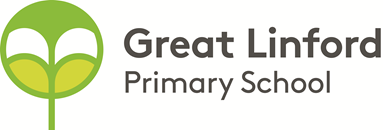     ASPIRE – ACHIEVE – THRIVE – ENJOYWORLD BOOK WEEK  Recently at GLPS, we were celebrating books and thinking about how important it is to love reading.  All week we completed activities to mark the occasion, such as drop everything and read, designing book tokens and paired reading.  All the children enjoyed each activity and we were reminded how important it is to read for pleasure to take care of our bodies and minds. 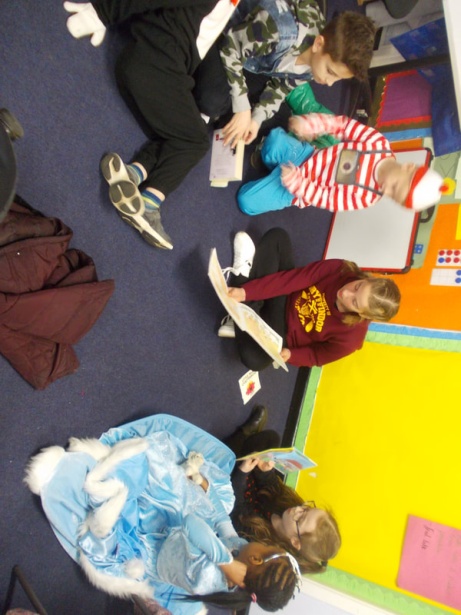 On World Book Day itself, all the children were given the chance to come in dressed as their favourite book characters and we had some incredible costumes ranging from Charlie from Charlie and the Chocolate Factory to Little Red Riding Hood and lots of characters from Harry Potter!  We are already looking forward to next year to see which characters arrive for World Book Day.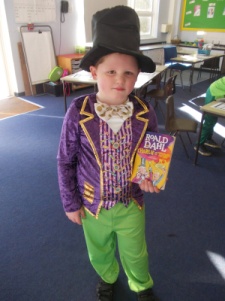 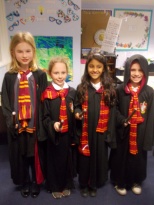 Science Week As part of Science Week, Year 1 embarked upon a nature walk around the school grounds.  They collected a variety of natural objects and made a nature table.  Then, in small groups, they made nature sticks using wool to represent the sky and sun and cotton wool for clouds.  They then added some of the natural objects they had found.  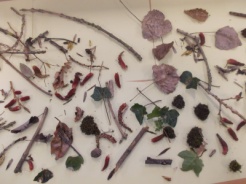 Science Week As part of Science Week, Year 1 embarked upon a nature walk around the school grounds.  They collected a variety of natural objects and made a nature table.  Then, in small groups, they made nature sticks using wool to represent the sky and sun and cotton wool for clouds.  They then added some of the natural objects they had found.  Year 4 InvestigatesYear 4 have been investigating solids, liquids and gases this week.  They spent an exciting afternoon discovering what happens when things are heated, cooled or introduced to different materials and surfaces.  They were not expecting the violent reaction of adding mints to a bottle of cola! It was a messy but fun afternoon. 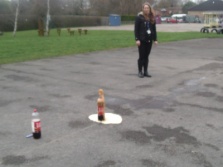 Year 4 InvestigatesYear 4 have been investigating solids, liquids and gases this week.  They spent an exciting afternoon discovering what happens when things are heated, cooled or introduced to different materials and surfaces.  They were not expecting the violent reaction of adding mints to a bottle of cola! It was a messy but fun afternoon. Year 4 InvestigatesYear 4 have been investigating solids, liquids and gases this week.  They spent an exciting afternoon discovering what happens when things are heated, cooled or introduced to different materials and surfaces.  They were not expecting the violent reaction of adding mints to a bottle of cola! It was a messy but fun afternoon. EYFSThe EYFS outdoor area has begun its makeover.  Whilst the process has caused a little disturbance to our day to day routine, the children have loved seeing the area begin to change.  We are excited to see the final result which should include not only a large astroturf area but also one consistent flooring for the children to play and learn on.  We thank our parents for their patience during this time and their support with dropping off and collecting their children from the hall. We are sure it will definitely be worth it. _____________________________________________Healthy Me!This half term our whole school Jigsaw focus is Healthy Me!  The children will be learning about different ways that they can keep themselves healthy and fit.  The unit focuses not only on physical health but gives the children opportunities to learn about how they can keep themselves mentally healthy too.  We will be continuing our practice of mindfulness in class and our connect us games to help us all be closer together. 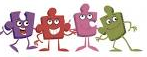 EYFSThe EYFS outdoor area has begun its makeover.  Whilst the process has caused a little disturbance to our day to day routine, the children have loved seeing the area begin to change.  We are excited to see the final result which should include not only a large astroturf area but also one consistent flooring for the children to play and learn on.  We thank our parents for their patience during this time and their support with dropping off and collecting their children from the hall. We are sure it will definitely be worth it. _____________________________________________Healthy Me!This half term our whole school Jigsaw focus is Healthy Me!  The children will be learning about different ways that they can keep themselves healthy and fit.  The unit focuses not only on physical health but gives the children opportunities to learn about how they can keep themselves mentally healthy too.  We will be continuing our practice of mindfulness in class and our connect us games to help us all be closer together. Egg-citing Easter CompetitionWe are very egg-cited to invite our families to enter our Egg-cellent egg decorating competition. There will be a first prize and runner up prize for each year group.  Reverend Chucks will judge and the eggs will be on display in St Andrews Church.  We will also have an eggs-hibition at school on the day they are brought in. To enter: decorate one egg (this can stand alone or be placed within a scene)Create a label to stand by your egg (which must include name, year group and name of your creation)Entries should be brought in to school of Thursday 4th April.  Winner will be announced in the Home Learning Assembly on Friday 5th April. Each year group has a different theme to match a project or a book they have been learning about, as follows: 	EYFS	Once Upon a Time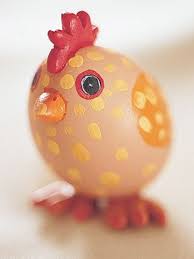 	Yr1	Beatrix Potter	Yr2	Gardens/Flowers/Spring	Yr3	Charlotte’s Webb	Yr4	The Romans	Yr5	Oliver	Yr6	Galapagos Island creaturesEgg-citing Easter CompetitionWe are very egg-cited to invite our families to enter our Egg-cellent egg decorating competition. There will be a first prize and runner up prize for each year group.  Reverend Chucks will judge and the eggs will be on display in St Andrews Church.  We will also have an eggs-hibition at school on the day they are brought in. To enter: decorate one egg (this can stand alone or be placed within a scene)Create a label to stand by your egg (which must include name, year group and name of your creation)Entries should be brought in to school of Thursday 4th April.  Winner will be announced in the Home Learning Assembly on Friday 5th April. Each year group has a different theme to match a project or a book they have been learning about, as follows: 	EYFS	Once Upon a Time	Yr1	Beatrix Potter	Yr2	Gardens/Flowers/Spring	Yr3	Charlotte’s Webb	Yr4	The Romans	Yr5	Oliver	Yr6	Galapagos Island creaturesEgg-citing Easter CompetitionWe are very egg-cited to invite our families to enter our Egg-cellent egg decorating competition. There will be a first prize and runner up prize for each year group.  Reverend Chucks will judge and the eggs will be on display in St Andrews Church.  We will also have an eggs-hibition at school on the day they are brought in. To enter: decorate one egg (this can stand alone or be placed within a scene)Create a label to stand by your egg (which must include name, year group and name of your creation)Entries should be brought in to school of Thursday 4th April.  Winner will be announced in the Home Learning Assembly on Friday 5th April. Each year group has a different theme to match a project or a book they have been learning about, as follows: 	EYFS	Once Upon a Time	Yr1	Beatrix Potter	Yr2	Gardens/Flowers/Spring	Yr3	Charlotte’s Webb	Yr4	The Romans	Yr5	Oliver	Yr6	Galapagos Island creaturesOnline SafetyDITTO is an online safety (e-safety) magazine for schools, organisations and parents to keep you up to date with risks, issues, advice and guidance related to keeping children safe online, with a view to enjoying and learning about technology.  A new edition is released approx. Every 6 weeks.  This month’s edition focuses on viral challenges, parental advice from children, miscommunication, YouTube comments and popular apps.  To download your copy, visit https://www.esafety-adviser.com/latest-newsletter/.Online SafetyDITTO is an online safety (e-safety) magazine for schools, organisations and parents to keep you up to date with risks, issues, advice and guidance related to keeping children safe online, with a view to enjoying and learning about technology.  A new edition is released approx. Every 6 weeks.  This month’s edition focuses on viral challenges, parental advice from children, miscommunication, YouTube comments and popular apps.  To download your copy, visit https://www.esafety-adviser.com/latest-newsletter/. Upcoming Events11th Mar	After School Activity Clubs start13th Mar 	Yr 3 Caldecotte Parent Information Evening 	(5.30pm)  21st Mar	School Choir – Voice in a Million at Wembley 25th Mar	KS1 SATS Parents Information meetings 	(8.30am and 3.30pm) 1st April	Rocksteady – Performance to families	(2.30pm) 2nd April	Year 2 (Larch class) Hazard Alley trip 3rd April	Year 2 (Beech class) Hazard Alley trip3rd April 	Year 6 Easter Cracked at St Andrews Church 5th April 	Last day of term23rd April	Summer 1 Term beginsStudent AchievementElla from Year 3 (Oak Class) recently attended the 'Milton Keynes Festival of the Arts for Dance, Music and Drama' which was held at Walton High.  This was her first year attending the Festival and in the 'Set Piece Beginners' category, she won the gold medal on the Grand Piano.  Congratulations to Ella on a fantastic achievement.Student AchievementElla from Year 3 (Oak Class) recently attended the 'Milton Keynes Festival of the Arts for Dance, Music and Drama' which was held at Walton High.  This was her first year attending the Festival and in the 'Set Piece Beginners' category, she won the gold medal on the Grand Piano.  Congratulations to Ella on a fantastic achievement.Hate Queueing?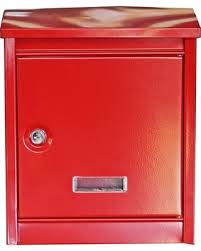 Why wait in a queue just to hand in a reply slip or letter?  Pop it in our red postbox, located opposite the office window, which is checked daily.  You could also use it to post any comments or suggestions you may have. Child AbsenceIf your child is absent or unwell, you must contact School before 9.15am by sending a message through School Gateway or by telephoning the School Office.  In cases of vomiting or diarrohea, your child should not return until 48 hours from the last episode. Child AbsenceIf your child is absent or unwell, you must contact School before 9.15am by sending a message through School Gateway or by telephoning the School Office.  In cases of vomiting or diarrohea, your child should not return until 48 hours from the last episode. AttendanceFor the week ending 15th March attendance was 95.7%Whole school attendance so far is 95.8%The class with the highest attendance last week was Mr Jenkins’ Yew Class (Year 6) with 99.6%Young Dancer of the YearThis year, Milton Keynes Gallery has been running a Young Dancer of the Year 2019 competition.  A small group of Year 4, Year 5 and Year 6 children have been working very hard with Miss Scoggins and Miss Funnell to produce an amazing dance around the theme of 'Transformation'.  The children have been extremely dedicated, working after school and during their lunchtimes to get their entry in to be judged.  We wish them the best of luck as they eagerly await news of whether they are being shortlisted!Young Dancer of the YearThis year, Milton Keynes Gallery has been running a Young Dancer of the Year 2019 competition.  A small group of Year 4, Year 5 and Year 6 children have been working very hard with Miss Scoggins and Miss Funnell to produce an amazing dance around the theme of 'Transformation'.  The children have been extremely dedicated, working after school and during their lunchtimes to get their entry in to be judged.  We wish them the best of luck as they eagerly await news of whether they are being shortlisted!Parents EveningWe would like to extend a big thank you to all our families who came to the recent Parents Evenings and to our Governors for their support.  The completed Parent Voice surveys showed an overwhelmingly positive response for all questions.  The results are available to view on the school website (https://www.greatlinfordprimaryschool.co.uk/parent-voice.html).  GLPS greatly value your opinions and they will be used by us to further improve as a school. We will be following up any queries or concerns raised over the next half term. 